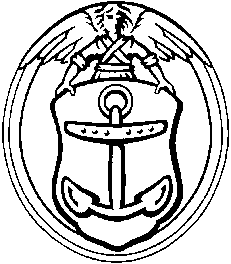 DRAGØR KOMMUNEUngdomsskolenKirkevej 8  2791 Dragør E-mail: ungdomsskolen@dragoer.dkTelefon 29 64 52 08 Endagsskitur til Sverige 5. februar 2023Du er en af de heldige der har fået en plads!Der er frit skiløb hele dagen, dog er der skilærere, som kan køre sammen med begynderne. Herudover er der hele tiden en lærer ved et fælles mødested. OBS: begynderundervisning er kun til ski, desværre ikke til snowboard.Søndag den 5. februarKl. 05.30	Afrejse med turistbus fra St. Magleby Skole (Ja det er tidligt, men giver mere skiløb)Kl. 09.30 ca.	Ankomst IsabergKl. 16.00	Afgang Kl. 20.00 ca.	Ankomst St. Magleby SkoleTuren koster d.kr. 600,- som dækker bustur, liftkort samt leje af udstyr.Det er nu tid til betaling. Det skal ske via MobilePay nr 81403 (Dragør Ungdomsskole) Husk elevnavn og ”skitur” i kommentarfeltet.Betaling skal ske senest 16. januar. Ved afmelding efter betaling, kan man få halvdelen af pengene retur. Ved afmelding efter 29/1 kan man ikke få penge retur. Dette skyldes at vi efter disse datoer, både hæfter for bus og skiudlejning+liftkort.Hvis der ingen sne er, bliver turen aflyst, og du får dine penge retur.OBS: Ungdomsskolerne har ikke en ulykkesforsikring som dækker ved skiløb.Husk: PAS, Mad/penge til mad, det blå sygesikringskort og skitøj.Det bliver en herlig tur!Med venlig hilsenDragør Ungdomsskole og UngTårnby